Chapter 3 - SelectionsBoolean DatatypeBoolean VariablesA boolean (logical) variable takes one of these values: true or false. For instance consider this snippet of code:      boolean isTall;
      isTall = true;
      System.out.println( isTall );
which displays: trueBoolean Expression. For example, suppose that we have two integers x and y. Then, x > y is a boolean expression. That is, it evaluates to true or false. For example:      Scanner input = new Scanner( System.in );
      System.out.print( "What is your height? " );
      int height = input.nextInt();    
      
      boolean isTall;
      
      isTall = height > 72;IF StatementAn If statement is used to implement optional behavior in a program. In If statement evaluates a boolean expression. If the expression is true, the some additional code is executed. If the expression is false, the additional code is skipped. Suppose that we want to read in someone’s height and display their height. In addition, if the person is over 72 inches we want to display a message that says the person is tall.      Scanner input = new Scanner( System.in );
      System.out.print( "What is your height? " );
      int height = input.nextInt();    
      
      System.out.println( "You are " + height + " inches tall" );
      
      if( height > 72 )
      {
         System.out.println( "You are really tall" );
      }
Notice that the code above did not use a boolean variable for any reason. We could re-write the code above to utilize a boolean variable.      Scanner input = new Scanner( System.in );
      System.out.print( "What is your height? " );
      int height = input.nextInt();    
      
      boolean isTall;
      
      isTall = height > 72;
      
      System.out.println( "You are " + height + " inches tall" );
      
      if( isTall )
      {
         System.out.println( "You are really tall" );
      }
In this simple case, it is probably preferable to use the first set of code, without the boolean variable. In real systems, there might be many places where we need to check the same condition (e.g. is height greater than 72 inches). In such cases, it would be better to use a boolean variable.Can you think of at least two reasons why the code on the right is preferred?IF/ELSE StatementAn If/Else statement is used to implement alternative actions, depending on whether the boolean expression is true or false. some optional behavior in a program. Suppose, in the preceding example that we want to print “not tall” if a person is 72 inches or smaller and “tall” if the person exceeds 72 inches.      if( height <= 72 )
      {
         System.out.println( "You are not tall" );
      }
      else
      {
         System.out.println( "You are tall" );
      }
Nested IF StatementWe can nest IF statements inside of IF (or IF/ELSE) statements when we have more than two alternatives. Suppose we want to display the following message, depending on the person’s height.Code      if( height < 62 )
      {
         System.out.println( "You are not short" );
      }
      else
      {
         if( height < 72 )
         {
            System.out.println( "You are medium" );
         }
         else
         {
            System.out.println( "You are tall" );
         }
      }
When there is only one statement inside the braces of an IF or ELSE block, then the braces are not needed. Thus, this code         if( height < 72 )
         {
            System.out.println( "You are medium" );
         }
         else
         {
            System.out.println( "You are tall" );
         }
could be written like this:         if( height < 72 )
            System.out.println( "You are medium" );
         else
            System.out.println( "You are tall" );
or this:         if( height < 72 ) System.out.println( "You are medium" );
         else System.out.println( "You are tall" );Many times, I use the very first approach, including the braces. The reason is that often we find ourselves adding code later inside an IF or ELSE block. Then, it is convenient that the matching braces are already there. An IF (or IF/ELSE) statement is considered one statement. This is true even if the IF (or ELSE) block contains multiple statements. For instance, originally, we had:Which we can rewrite in several ways:This second form is technically, an IF statement nested inside another IF statement. Look carefully at rewrite 1 and then compare it to rewrite 2. The only change is that two lines have been merged into one and the indention is changed on several others. We frequently refer to this second rewrite as an IF/ELSE-IF statement. More generally, we can write this statement as:if( booleanExpression1 ){	// code}else if( booleanExpression2 ){	// code}else if( booleanExpression3 ){	// code}...else{	// code}Boolean OperatorsA boolean operator takes boolean valued expressions as operands (or operand) and produces a boolean result. They are used to express compound conditions. For example, suppose that we want to print a message when someone whose height is more than 72 inches and whose weight is more than 220 pounds. We could use a nested IF statement to write that like this:if( height > 72 ){    if( weight > 220 )    {        System.out.println( "You are really big" );    }}
Another way to write this using the boolean operator, && is:      if( (height>72) && (weight>220) )
         System.out.println( "You are really big" );  The && operator produces a true result only when both the left operand (e.g. height>72) and the right operand (e.g. weight>220) are true. There are several other boolean operators that we will learn about.    Conditional ExpressionsA conditional expression takes on a value depending on a boolean expression. It is similar to an IF/ELSE statement. Consider:In other words, a conditional expression isboolean_expression ? true_result : false_resultThe conditional expression doesn’t execute any statement. It simply yields one of the two results (in this case 1 or 2). You catch the value it returns by setting a variable equal to the conditional expression. The conditional expression is an example of a ternary operator because it uses three operands. We generally only use these conditional expressions in cases where the result is fairly “simple.”Examples:char code = 'a'; boolean isSenior;      int w, x=23, y=5, z=7;
Formatting Console OutputFormat specifiers tell how to display variables to the console. Some example format specifiers:Format specifiers are built into a format string which is then used in a special print method:       int height=73;
      double weight = 212.359293284;
      
      System.out.printf( "Ht = %3d\nWt = %6.2f", height, weight );
produces the output:Ht =  73
Wt = 212.36
Switch StatementWhen we have just two alternatives, we use an IF/ELSE statement or a conditional expression. When we have more than two alternatives, we have seen that we can use nested IF statements (the IF/ELSE-IF statement). In this case, sometimes there is an alternative, the switch statement. The switch statement evaluates an integer (or char) expression and depending on its value executes the appropriate code.Problem: A user will enter a floating point number and either a “1” to square the number or a “2” to cube the number.int code;// Read code and num from user.switch ( code )
{
   case 1: 
        answer = Math.pow( num, 2 );
        System.out.println( num + " squared is " + answer );
        System.out.printf( "%10.2f squared is %10.2f \n", 
                           num, answer );
        break;      
         
   case 2: 
        answer = Math.pow( num, 3 );
        System.out.printf( "%10.2f cubed is %10.2f \n", 
                           num, answer );
        break;

   default:
        System.out.printf( 
        "You didn't specify a valid operation for %8.4f \n", num );     }
The break statement is necessary (usually). If not present, code will continue to be executed until a break is found or the end of the switch statement occurs. For example, consider:         char year;
         
         year = 'S';
         
         switch( year )
         {
            case 'F': System.out.println("Freshman");
            case 'S': System.out.println("Sophmore");
            case 'J': System.out.println("Junior");
            case 'E': System.out.println("Senior");
            default : System.out.println("Unclassified Student");
         }
which produces the output:Sophmore
Junior
Senior
Unclassified StudentOperator PrecedenceWhen we have an expression we have to be concerned with the order in which operands are applied. Generally, we should always use parentheses to indicate order. However, it is still useful to understand operator precedence because not everyone may write code like you do; it is important to be able to understand other people’s code as well as write your own. This is a crude, first pass at understanding operator precedence:There is a little bit more to it than this, but this is enough. Here is an example:      x=1; y=7;

      if ( 2 * y < 9 + 2 * ++x )
         System.out.println( "expression is true" );  
      else
         System.out.println( "expression is false" );
which displays: expression is false.Confirmation DialogsA confirmation dialog is a way to give the user a way to answer a question with “yes” or “no”, or the user can “cancel” the dialog. double cost;
         
cost = Double.parseDouble(
       JOptionPane.showInputDialog("What is the cost of the order?") );
         
int option = JOptionPane.showConfirmDialog(null,"Is order tax exempt?" );
      
if( option == JOptionPane.YES_OPTION )
    System.out.printf( "Total cost is %6.2f", cost );
else if( option == JOptionPane.NO_OPTION )
    System.out.printf( "Total cost is %6.2f", cost*1.07 );
else if( option == JOptionPane.CANCEL_OPTION )
    System.out.println( "You cancelled the dialog!" );
else if( option == JOptionPane.CLOSED_OPTION )
    System.out.println( "You closed the dialog!" );
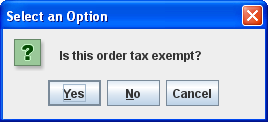 PowerPointCover PowerPoint slides for Chapter 3 in class.Another ExampleA user will enter three integers. Display the message, “hit” if exactly 2 of the 3 possible sums of two numbers exceeds 50 and the product of all three numbers is not divisible by 3. Otherwise, display the message, “close” if the sum of the three integers is divisible by 3. Otherwise, display the message, “miss.” Boolean Operator ExamplesConsider this snippet of code:	boolean a1, a2, a3, a4, a5, a6, a7, a8, a9, a10;	int x = 2;	int y = 4;	int z = 3;	a1 = ( ( x > y ) ||  ( z > x ) ) && ( z * x < 10 ); 	a2 = ( ( x > y ) &&  ( z > x ) ) || ( z * x < 10 ); 	a3 = ( ( x > y ) &&  ( z > x ) ) || !( z * x < 10 ); 	a4 =   ( z * x > 9 ) || ( z - x < 1 ) || ( z >= y );	a5 = !( ( x < 1 ) && ( y > 1 ) );	a6 = ( z % x == 1 ) && ( x % z <= 2 );	a7 = a1 ^ a2;	a8 = ( a1 && a2 ) && ( !a3 && !a4 );	a9 = ( a1 || a3 ) && a2;	a10 = ( !a3 || a4 ) && a7;	System.out.println( a1 );	System.out.println( a2 );	System.out.println( a3 );	System.out.println( a4 );	System.out.println( a5 );	System.out.println( a6 );	System.out.println( a7 );	System.out.println( a8 );	System.out.println( a9 );	System.out.println( a10 )What is the output of this code?Consider these three snippets of code. They all produce the same results.SectionsPagesReview QuestionsProgramming Exercises3.1-3.868-941-372,4,6,8,10,12,14,18,20Not PreferredPreferredif( height > 72 )
{
    // Do something
}...if( height > 72 )
{
    // Do something
}...if( height > 72 )
{
    // Do something
}...boolean isTall = height > 72;
if( isTall )
{
    // Do something
}...if( isTall )
{
    // Do something
}...if( isTall )
{
    // Do something
}...HeightMessageSmallMediumTallOriginalif( height < 62 )
{
    System.out.println( "You are not short" );
}
else
{
    if( height < 72 )
    {
        System.out.println( "You are medium" );
    }
    else
    {
        System.out.println( "You are tall" );
    }
}Rewrite 1if( height < 62 )
    System.out.println( "You are short" );
else
    if( height < 72 ) 
        System.out.println( "You are medium" );
    else 
        System.out.println( "You are tall" );Rewrite 2if( height < 62 )
    System.out.println( "You are short" );
else if( height < 72 ) 
    System.out.println( "You are medium" );
else 
    System.out.println( "You are tall" );IF/ELSE TechniqueConditional Expression Techniqueif( x > 10 )
    y = 1;
else
    y = 2;y = (x>10) ? 1 : 2;
IF/ELSE TechniqueConditional Expression Techniqueif( code == ‘s’ )
    isSenior = true;
else
    isSenior = false;isSenior = (code=='s') ? true : false;IF/ELSE TechniqueConditional Expression Techniqueif( x < 10 )
    w = y;
else
    w = z;w = (x<10) ? y : z;
SpecifierMeaning%5dDisplays an integer in at least 5 spaces, right-justified%4.2fDisplays a floating point number with at least 4 total spaces, including the decimal point and two decimal values%10sDisplays a string in at least 10 spaces, right justifiedPriorityOperator1Increment & Decrement operators (x++, x--, ++x, --x)2Boolean operator: not (!)3Mathematics operators ( *, /, % and then +, -)4Comparison operators (<, <=, >, >= and then ==, !=)5Boolean operators (^, then &&, then ||)6Assignment operators (=, +=, -=, *=, /=, %=)Consider this snippet of code:	boolean isXGreaterThanY;	int x = 3;	int y = 4;	if ( x > y )	{		isXGreaterThanY = true;	}		else	{		isXGreaterThanY = false;	}	System.out.println( isXGreaterThanY );What is the output of this code?Suppose that x=4 and y=4, what is the output?Suppose that x=12 and y=5, what is the output?Consider this snippet of code:	boolean answer;	int x = 3;	int y = 4;	int z = 5;	if ( ( x > y ) && ( z > x ) )	{		answer = true;	}		else	{		answer = false;	}	System.out.println( answer );What is the output of this code?Suppose that x=4, y=3, z=5, what is the output?Suppose that x=4, y=3, z=2, what is the output?Consider this snippet of code:	boolean answer;	int x = 3;	int y = 4;	int z = 5;	if ( ( x > y ) || ( z > x ) )	{		answer = true;	}		else	{		answer = false;	}	System.out.println( answer );What is the output of this code?Suppose that x=2, y=3, z=1, what is the output?Consider this snippet of code:	boolean answer;	int x = 3;	int y = 4;	int z = 5;	if ( ( x > y ) ^ ( z > x ) )	{		answer = true;	}		else	{		answer = false;	}	System.out.println( answer );What is the output of this code?Suppose that x=2, y=3, z=1, what is the output?Suppose that x=2, y=1, z=3, what is the output?Consider this snippet of code:	boolean answer;	int x = 2;	int y = 1;	int z = 3;	if ( !( x > y ) && ( z > x ) )	{		answer = true;	}		else	{		answer = false;	}	System.out.println( answer );What is the output of this code?Suppose that x=2, y=3, z=1, what is the output?Suppose that x=2, y=3, z=3, what is the output?Consider this snippet of code:	boolean a1, a2, a3, a4, a5;	int x = 2;	int y = 3;	int z = 3;	a1 = !( x > y ) ||  ( z > x ); 	a2 = !( x > y ) || !( z > x ); 	a3 = !( x > y ) && !( z > x ); 	a4 = !( x > y ) ^  !( z > x ); 	a5 =  ( x > y ) ^  !( z > x ); 	System.out.println( a1 );	System.out.println( a2 );	System.out.println( a3 );	System.out.println( a4 );	System.out.println( a5 );		What is the output of this code?Consider this snippet of code:if ( ( x == 1 ) || ( x++ < 10 ) ){System.out.println( “hey ” + x );	}	else{System.out.println( “you ” + x );	}Suppose that x=9, what is the output?Suppose that x=1, what is the output?Suppose that x=10, what is the output?Consider this snippet of code:if ( ( x == 1 ) || ( --x < 10 ) ){System.out.println( “hey ” + x );	}	else{System.out.println( “you ” + x );	}Suppose that x=9, what is the output?Suppose that x=1, what is the output?Suppose that x=10, what is the output?InefficientEfficientEfficientif ( x < 60 )   grade = ‘F’;else if ( ( x >= 60 ) && ( x < 70 ) )   grade = ‘D’;else if ( ( x >= 70 ) && ( x < 80 ) )   grade = ‘C’;else if ( ( x >= 80 ) && ( x < 90 ) )   grade = ‘B’;else   grade = ‘A’;if ( x < 60 )   grade = ‘F’;else if ( x < 70 )   grade = ‘D’;else if ( x < 80 )   grade = ‘C’;else if ( x < 90 )   grade = ‘B’;else   grade = ‘A’;if ( x >= 90 )   grade = ‘A’;else if ( x >= 80 )   grade = ‘B’;else if ( x >= 70 )   grade = ‘C’;else if ( x >= 60 )   grade = ‘D’;else   grade = ‘F’;Consider this snippet of code:	boolean answer;	int x = 2;	int y = 3;	int z = 4;	int w;	if ( x <= y )	{		if ( x <= z )			w = x;		else			w = z;	}		else	{		if ( y <= z )			w = y;		else			w = z;	}	System.out.println( w );What is the output of this code?Suppose that x=2, y=4, z=3, what is the output?Suppose that x=3, y=2, z=4, what is the output?Suppose that x=4, y=2, z=3, what is the output?Suppose that x=3, y=4, z=2, what is the output?Suppose that x=4, y=3, z=2, what is the output?Suppose that x=2, y=2, z=1, what is the output?Suppose that x=2, y=2, z=3, what is the output?